Технологическая карта на изготовление  «Ёжика на поляне»на занятии объединения по интересам «Радуга идей»(педагог дополнительного образования Шумилова Е.Н.)Цель: создать  «Ёжика на поляне»Задание: изготовить  «Ёжика на поляне»Решение: изготовить  «Ёжика на поляне»№Технологическая операцияЭскизИнструменты и материалы1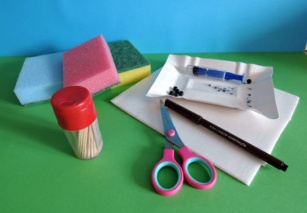 Поролоновые губки, бусинки, фломастер, зубочистки, клей, пенопласт2Отделить моющий слой у губки.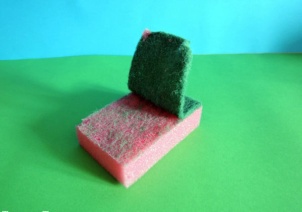 3Нарисовать контур силуэта ёжика. Вырезать силуэт фигурки ёжика при помощи ножниц.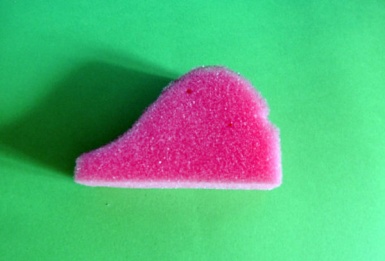 Карандаш.Ножницы.4Приклеить детали (глазик, носик и ушко).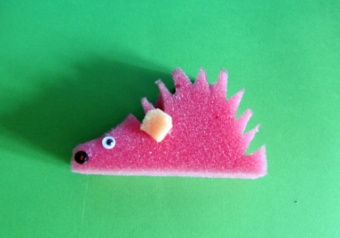 Глазик для игрушек, носик (бусинка), ушко (кусочек поролона другого цвета).5Вырезать подставку из пенопласта и приклеить фигурку ёжика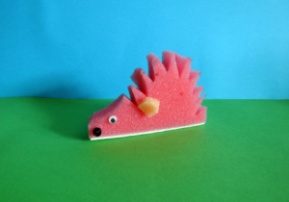 Пенопласт.6Разломать зубочистки и вставить иголки в поролоновую основу.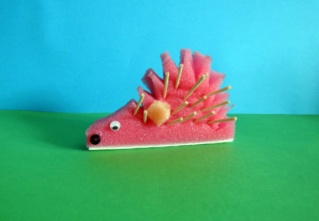 Зубочистки.